День народного единства2 ноября в 6 классе, а 3 ноября - в 7 классе  состоялась интеллектуальная игра «Единство в нас», посвященная Дню народного единства. В ходе игры обучающиеся вспомнили историю праздника, пословицы и поговорки о единстве народа, разгадывали загадки об официальных и неофициальных символах России,  отвечали на вопросы викторины о традициях народов.Игра подготовлена  и проведена педагогом-организатором Лукиной О.П.5 и 6 ноября планируется проведение интеллектуальной игры в пятых классах.3 ноября после первого урока для обучающихся 1 – 4 классов организована торжественная линейка, посвященная празднику 4 ноября. Линейку подготовили и провели ученики 4 класса под руководством классного руководителя – Скочиловой Наталии Викторовны. Дети познакомили с историей возникновения праздника, показали инсценировку притчи «Веник», рассказали стихи об единстве народов России.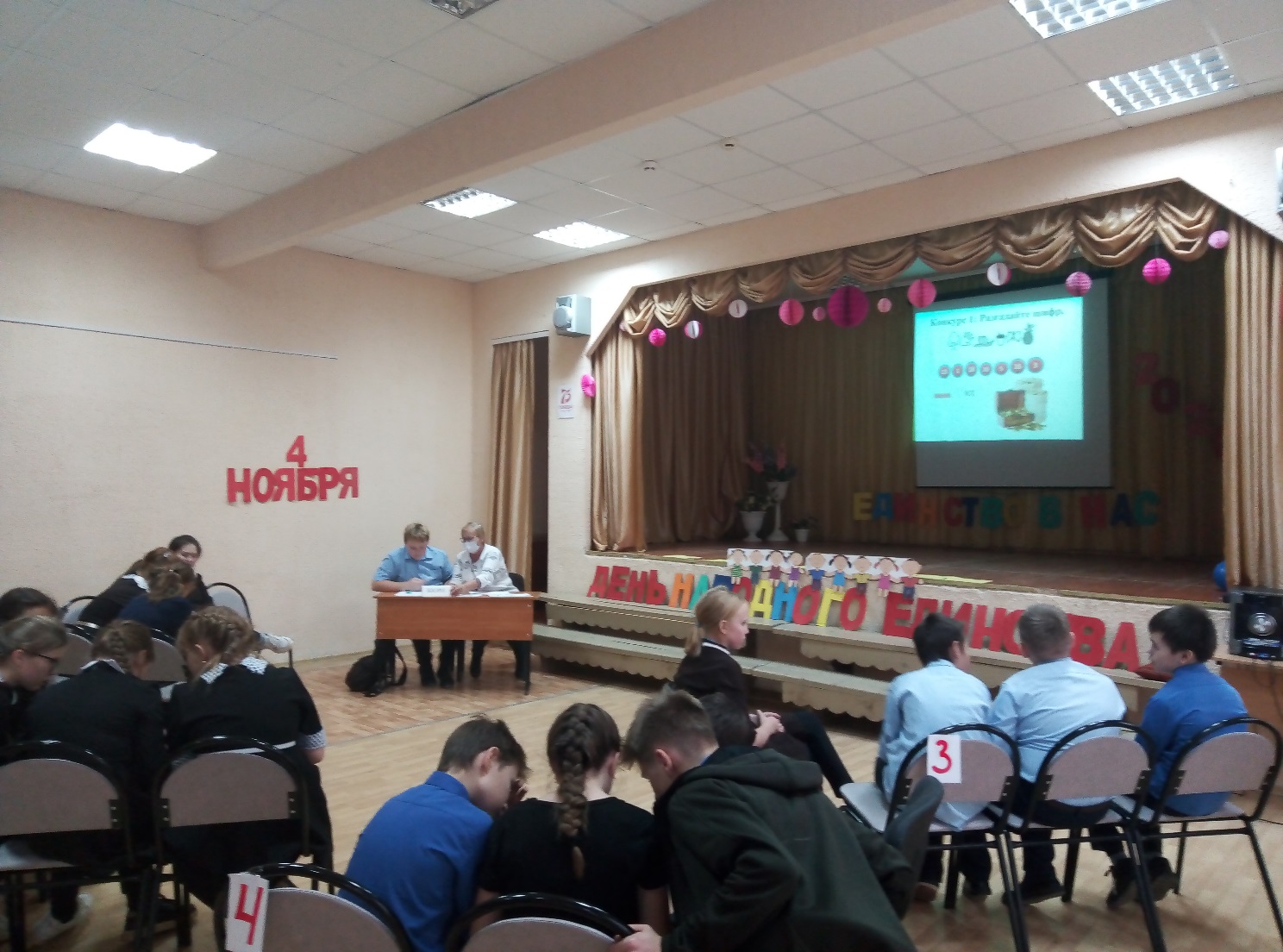 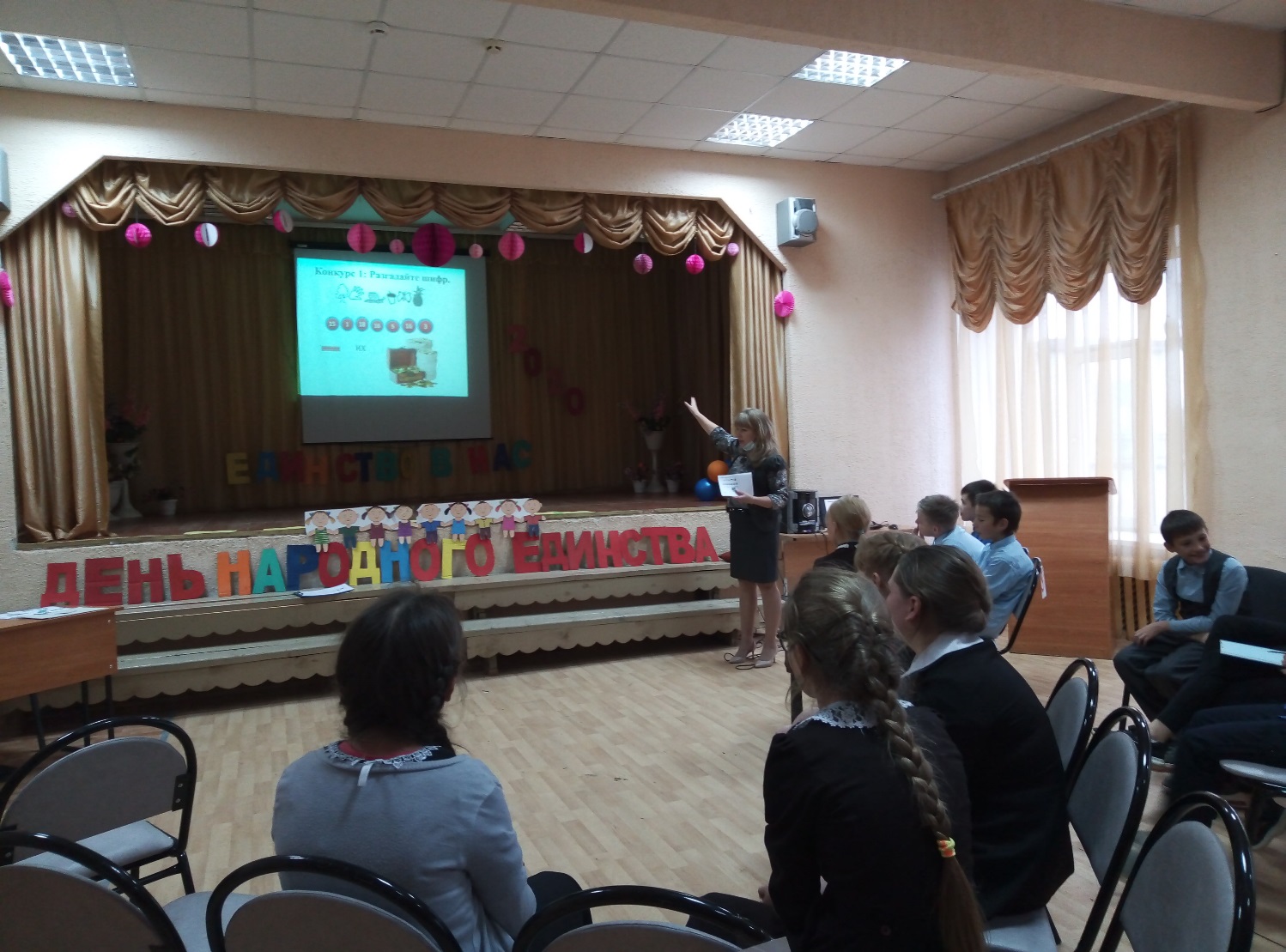 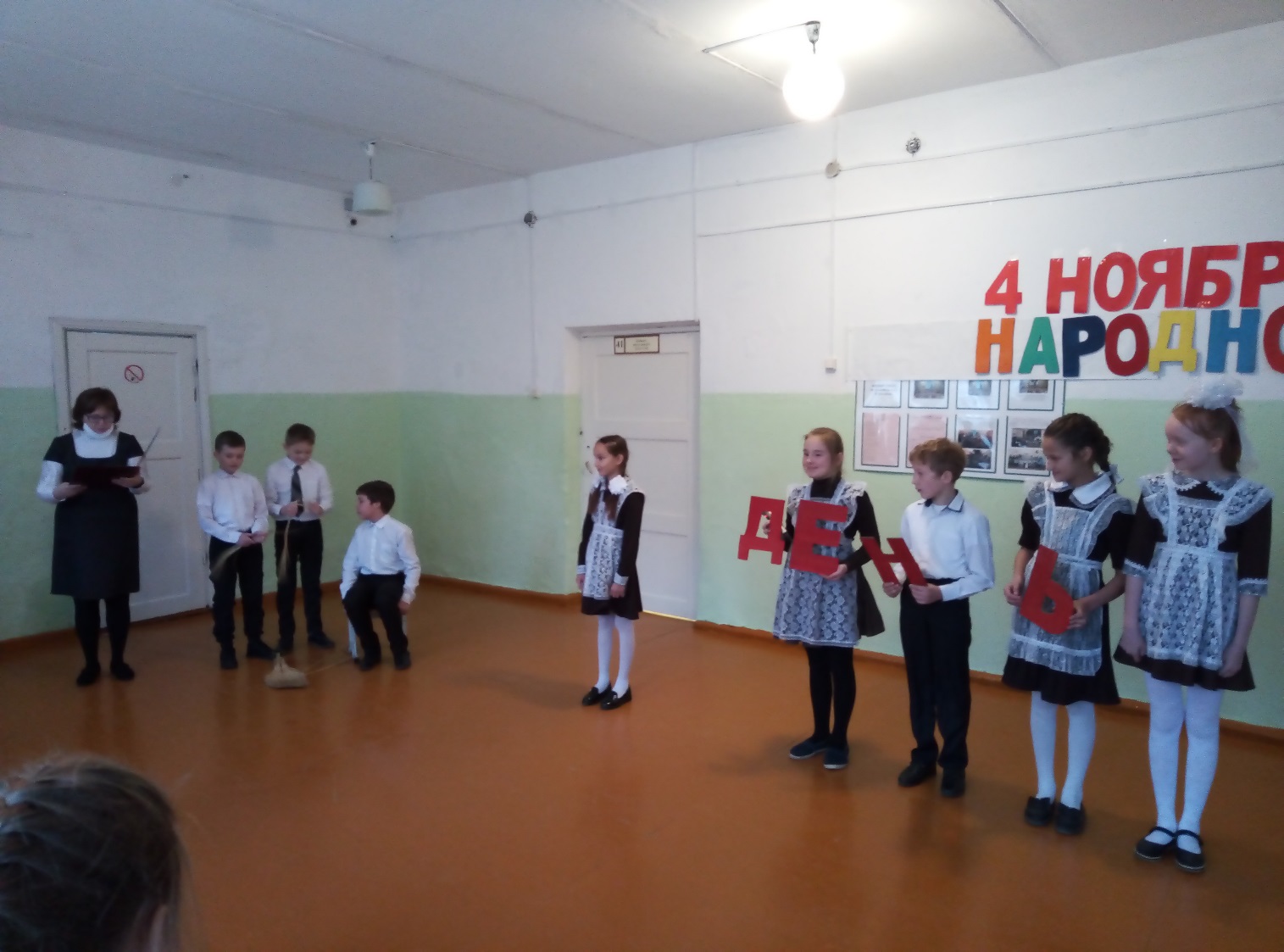 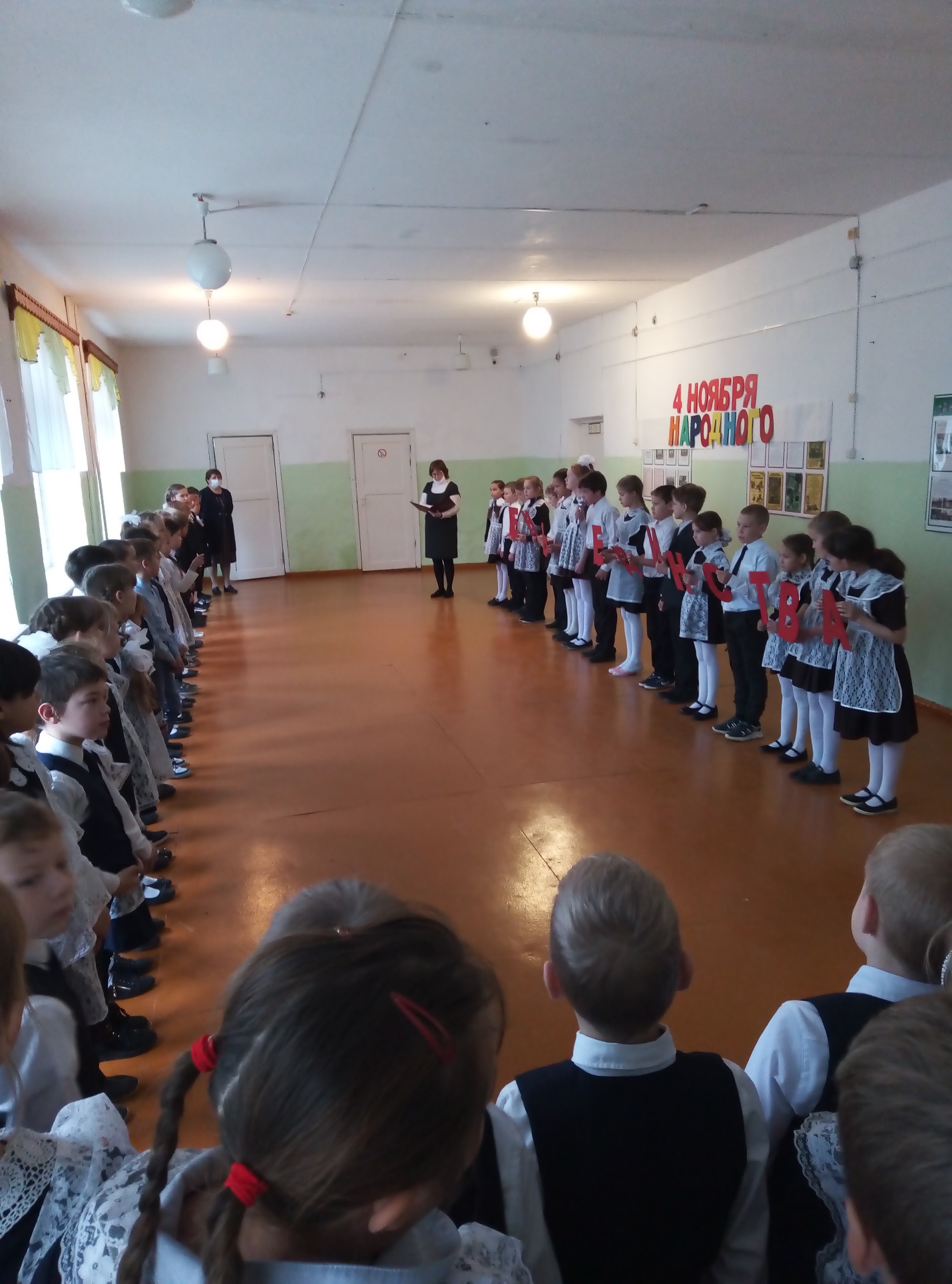 